Дата: 16.11- 20.11.2020 Группа: м-22Предмет: МатематикаТема: «Производная функции. Производная суммы, произведения и частного функций». Преподаватель: Леханова Елена Анатольевна Запиши тему,  перепиши методические указания в рабочую тетрадь и реши 20 примеров.Методические указания.  .    Например,  . 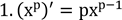 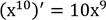 Производная суммы функций равна сумме производных этих функций. Постоянный множитель можно выносить за знак производной. 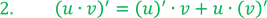 3.  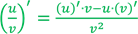 Пример  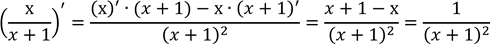 Самостоятельная работаНайдите производную функции: 1) у=5х-3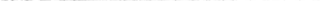 2)у=8-7х3) у=6х2 -7х4) у= -5х2+25) у=3х26) 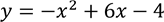 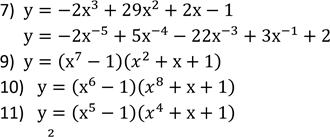 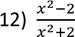 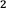 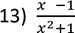 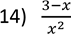 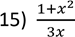 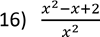 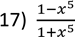 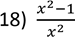 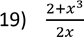 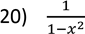 Критерии оценок: 20  заданий-«5», 19-15 заданий –«4»,14 -10 заданий –«3» 